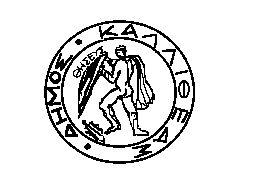 Θέμα: «Κατάργηση θέσης περιπτέρου επί της οδού Ελ. Βενιζέλου 152, με πρώην δικαιούχο εκμετάλλευσης το Θ.Π. Π. Α. του Δ.»Λαμβάνοντας υπόψη:Τις διατάξεις του άρθρου 73 του ν. 3852/2010.Τη με αρ. 1/2021 απόφαση της Επιτροπής Ποιότητας Ζωής.Παρακαλούμε όπως στην προσεχή συνεδρίαση του Δημοτικού Συμβουλίου, περιλάβετε και το θέμα «Κατάργηση θέσης περιπτέρου επί της οδού Ελ. Βενιζέλου 152, με πρώην δικαιούχο εκμετάλλευσης το Θ.Π. Π. Α. του Δ.»ΕΛΛΗΝΙΚΗ ΔΗΜΟΚΡΑΤΙΑΝΟΜΟΣ ΑΤΤΙΚΗΣΔΗΜΟΣ ΚΑΛΛΙΘΕΑΣΔΙΕΥΘΥΝΣΗ:  ΔΙΟΙΚΗΤΙΚΗ                                                    ΕΠΙΤΡΟΠΗ ΠΟΙΟΤΗΤΑΣ ΖΩΗΣΕΛΛΗΝΙΚΗ ΔΗΜΟΚΡΑΤΙΑΝΟΜΟΣ ΑΤΤΙΚΗΣΔΗΜΟΣ ΚΑΛΛΙΘΕΑΣΔΙΕΥΘΥΝΣΗ:  ΔΙΟΙΚΗΤΙΚΗ                                                    ΕΠΙΤΡΟΠΗ ΠΟΙΟΤΗΤΑΣ ΖΩΗΣΚαλλιθέα, 27/07/2021Αρ. Πρωτ : 32424ΤΑΧ.Δ/ΝΣΗ : Πληροφορίες:Τηλέφωνο:     E-mail:              Μαντζαγριωτάκη 76, Καλλιθέα, 17676                                                                                                                                                                                                                                                                 Μούσιου Ειρήνη213-20.70.404Eri.mousiou@kallithea.gr                         ΠΡΟΣΤον Πρόεδρο του Δημοτικού Συμβουλίου ΚαλλιθέαςΣυνημμέναΤην Απόφαση 1/2021 της Ε.Π.ΖΤο  υπ’ αρ. πρωτ. 4571/02-02-21 εισηγητικό.Εσωτ. Διανομή ΓΡ.ΔΗΜΑΡΧΟΥΓ.Γ.Ε.Π.ΖΗ ΠΡΟΕΔΡΟΣ Ε.Π.Ζ. ΜΑΡΓΑΡΙΤΗ ΒΑΣΙΛΙΚΗ